                    Тема:  Линейные уравнения10.09.22Определение: уравнение вида aх + b = 0, где a и b произвольные числа, называется линейным уравнением с одним неизвестным.Определение: решить уравнение – значит найти его корни или показать, что их нет.Определение: корнем уравнения называется число, при подстановке которого в уравнение, уравнение становится верным равенствомaх + b = 0, где a и b произвольные числа, называется линейным уравнением с одним неизвестным  х=Пример 1. Решите уравнение – х + 5,18 = 11,58.
    Решение:
       – х + 5,18 = 11,58;
       – х = – 5,18 + 11,58;
       – х = 6,4;
       х = – 6,4.
    Ответ: – 6,4.Пример 2. Решите уравнение 3 – 5(х + 1) = 6 – 4х.
    Решение:
       3 – 5(х + 1) = 6 – 4х;
       3 – 5х – 5 = 6 – 4х;
       – 5х + 4х = 5 – 3+6;
       – х = 8;
       х = – 8.
    Ответ: – 8.Пример 3. Решите уравнение .
    Решение: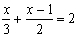        . Домножим обе части равенства на 6. Получим уравнение, равносильное исходному.
       2х + 3(х – 1) = 12; 2х + 3х – 3 =12; 5х = 12 + 3; 5х = 15; х = 3.
    Ответ: 3.Пример 4. Решить уравнение: 6 (3x + 2) + 5 (7x - 6) - 12x = 5 (6x - 1) + 6(x - 3) 

Решение: 

6 (3x + 2) + 5 (7x - 6) - 12x = 5 (6x - 1) + 6 (x - 3) ⇒ 18x + 12 + 35x - 30 - 12x = 30x - 5 + 6x - 18⇒ 18x + 35x - 12x + 12 - 30 = 30x + 6x - 5 - 18 ⇒ 41x - 18 = 36x - 23⇒ 41x - 36x = - 23 + 18 ⇒ 5x = -5⇒ x = -5/5⇒ x = -1 Домашнее задание:Решить уравнения: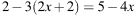 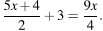 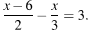 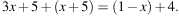 Конспект и домашнее задание выполнить в тетради. На следующем занятии будет проверено.